  PRIMORSKO-GORANSKA ŽUPANIJA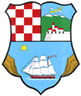 ZAPISNIK SA SASTANKASazivačIme i prezimePotpisSazivačĐina GrbićNaziv sastanka:2. Sastanak Školskog odbora Osnovne škole dr. Josipa Pančića Bribir1.Mjesto:     BribirPočetak:18,00 sati1.Dan i datum:28. veljače 2022.Završetak:18, 30 sati2.Prisutni: Đina Grbić, Nikolina Antić, Ivo Žikić, Ivana Ligatić, Sanja Gašparović, Jelena Franjković, Snježana Domijan, ravnatelj Goran Matić, računovođa Anita Saftić Turjak,   i tajnik  Boško Mažar3.Odsutni:4.Dnevni red:Predsjednica Đina Grbić je utvrdila da je nazočan dovoljan broj članova za pravovaljano odlučivanje.Predložila je dnevni red koji je jednoglasno prihvaćen:Verificiranje zapisnika s prethodne sjedniceIzvješće o izvršenju financijskog plana za 2021. godinuZapošljavanje učitelja fizikeRaznoTijek izlaganja i rezultati sastankaAd  1. Sažetak izlaganja i raspraveAd  1. Sažetak izlaganja i raspraveAd  1. Sažetak izlaganja i raspraveŠkolski odbor je jednoglasno verificirao zapisnik s prethodne sjednice.Školski odbor je jednoglasno verificirao zapisnik s prethodne sjednice.Školski odbor je jednoglasno verificirao zapisnik s prethodne sjednice.Ad 1. Zaključak Zadužena osobaRokAd  2. Sažetak izlaganja i raspraveAd  2. Sažetak izlaganja i raspraveAd  2. Sažetak izlaganja i raspraveRačunovođa Škole Anita Saftić Turjak detaljno je obrazložila pojedine elemente Izvješća, koje je izrađeni u skladu sa Zakonom i naputcima mjerodavnih institucija. Računovođa Škole Anita Saftić Turjak detaljno je obrazložila pojedine elemente Izvješća, koje je izrađeni u skladu sa Zakonom i naputcima mjerodavnih institucija. Računovođa Škole Anita Saftić Turjak detaljno je obrazložila pojedine elemente Izvješća, koje je izrađeni u skladu sa Zakonom i naputcima mjerodavnih institucija. Ad 2. Zaključak Zadužena osobaRokŠkolski odbor je jednoglasno usvojio Izvješće o izvršenju finsncijskog plana za 2021. godinu  Anita Saftić Turjak, 2.3.2022.Ad  2. Sažetak izlaganja i raspraveAd  2. Sažetak izlaganja i raspraveAd  2. Sažetak izlaganja i raspraveNa iskazanu potrebu za zapošljavanje učitelja fizike Upravni odjel za odgoj i obrazovanje PGŽ je uputnicom za zapošljavanje učiteljice koja ima nepunu normu predložio zapošljavanje Laure Sutlović. Laura Sutlović ispunjava uvjete za učitelja fizike, radi u tri škole s nepunim radnim vremenom. Zapošljavanjem u našoj Školi ostvarit će puno radno vrijeme.Ravnatelj Goran Matić predlaže Školskom odboru da dade suglasnost za zapošljavanje Laure Sutlović na određeno vrijeme dok traje mandat ravnatelju.Na iskazanu potrebu za zapošljavanje učitelja fizike Upravni odjel za odgoj i obrazovanje PGŽ je uputnicom za zapošljavanje učiteljice koja ima nepunu normu predložio zapošljavanje Laure Sutlović. Laura Sutlović ispunjava uvjete za učitelja fizike, radi u tri škole s nepunim radnim vremenom. Zapošljavanjem u našoj Školi ostvarit će puno radno vrijeme.Ravnatelj Goran Matić predlaže Školskom odboru da dade suglasnost za zapošljavanje Laure Sutlović na određeno vrijeme dok traje mandat ravnatelju.Na iskazanu potrebu za zapošljavanje učitelja fizike Upravni odjel za odgoj i obrazovanje PGŽ je uputnicom za zapošljavanje učiteljice koja ima nepunu normu predložio zapošljavanje Laure Sutlović. Laura Sutlović ispunjava uvjete za učitelja fizike, radi u tri škole s nepunim radnim vremenom. Zapošljavanjem u našoj Školi ostvarit će puno radno vrijeme.Ravnatelj Goran Matić predlaže Školskom odboru da dade suglasnost za zapošljavanje Laure Sutlović na određeno vrijeme dok traje mandat ravnatelju.Ad 3. Zaključak Zadužena osobaRokŠkolski odbor je jednoglasno dao suglasnost ravnatelju za zapošljavanje Laure Sutlović na poslovima učitelja fizike na određeno vrijeme Goran Matić. Boško Mažar7. ožujka 2022. Zapisnik sastavio:Ime i prezimePotpisZapisnik sastavio:Boško MažarKLASA:602-02/22-11/4URBROJ:2107-35-22-2